Idée d’un visuel pour la période de l’Avent-NoëlEn lien avec le Jubilé de sainte AnneConfectionner la maison de Noël de « L’Espérance »*Dans le livret enfant, il y a des références à sainte Anne, la grand-mère de Jésus. Pourquoi ? Voici ce que Mgr Centène nous explique de cette démarche diocésaine : « Chers amis, L’année 2025 sera pour tous une année de grâce.Elle sera celle du 400ème  anniversaire des apparitions de sainte Anne en terre morbihannaise, notre terre aux 1 000 clochers. Dans le même temps, elle sera celle du Jubilé de l’Église universelle : « Pèlerins de l’Espérance ».Durant trois années, je vous propose de nous mettre en chemin ensemble.Chacun pourra vivre ce cheminement au sein des paroisses, des mouvements, des communautés, des groupes divers, et le vivre personnellement grâce aux propositions qui lui seront faites, notamment durant l’Avent et le Carême.En ces temps difficiles, où les enjeux d’avenir pèsent lourd, chaque chrétien peut approfondir et faire rayonner la paix et l’Espérance qu’il puise en Dieu. Tous, avançons ensemble avec le Christ Jésus, objet de notre foi, Lumière du monde, modèle de charité.Cette année, comme Yvon Nicolazic, nous suivrons le chemin de sainte Anne. Nous nous appuierons sur les nombreux lieux de notre diocèse dédiés à sainte Anne : écoles, églises, chapelles etc.En paroisse, nous serons invités à prendre ensemble la route vers le sanctuaire de Sainte-Anne-d’Auray, qui nous accueillera spécialement à partir du temps de l’Avent, jusqu’au Grand Pardon du 26 juillet.Le 3e dimanche de l’Avent, les paroisses, mouvements, communautés seront invités à venir chercher le flambeau de sainte Anne. »*En rapport avec ce livret de l’Avent enfant, vous avez aussi le livret de l’Avent diocésain, pour les paroisses, dans lequel vous trouverez tout le programme de cheminement vers Noël en lien avec sainte Anne, la grand-mère de Jésus.*Vous verrez aussi que, tout au long de l’Avent, les enfants sont invités à déposer une figurine et/ou un objet dans la crèche. Cette maison peut avoir, comme jardin, le champ du Boceno dans lequel est apparu sainte Anne à Yvon Nicolazic. 1-Prendre deux grands cartons ou boites à chaussure en fonction de l’utilisation de cette maison de Noël2-Prédécouper trois fenêtres et une porte dans un des cartons, dans l’autre, une fenêtre dans le toit*Dans les fenêtres derrière le volet on met : 1- sainte Anne la grand-mère de Jésus (peut être en bas à droite)2-sainte Marie3-saint Joseph*Dans la carrée de porte on met une image de Marie et Joseph qui se mettent en marche vers Bethléem.*Dans le toit, on met derrière le volet une crèche.3-décorer : La maison de Noël de « L’espérance » est posée au milieu d’un champ de verdure « le BOCENO » avec en fond Yvon Nicolazic à qui est apparu sainte Anne, la mère de Marie, la grand-mère de Jésus. La verdure du champ peut être réalisée à l’aide de la page 15 du chevalet Cadeaux de Dieu. La maison peut être décorée à votre guise (peinture, stickers, …) les images des fenêtres et de la porte vous sont joints avec cette explication. Le chevalet d’Yvon Nicolazic a été collé sur un carton format A3 (image à demander au service diocésain de catéchèse)Avec les enfants, possibilités d’ajouter dans le champ, des vaches que vous pourrez disposer autour de la fontaine d’eau qui servait également d’abreuvoir pour ces dernières, de fabriquer un petit personnage d’Yvon Nicolazic. 4-Déroulement : (nous vous conseillons de numéroter les fenêtres et la porte)1er dimanche de l’Avent : on ouvre la fenêtre avec sainte Anne (en lien avec le livret diocésain dans lequel on invite les familles à mettre une image ou un santon de sainte Anne dans leur crèche)2ème dimanche de l’Avent : on ouvre la fenêtre avec Marie (en lien avec le livret diocésain dans lequel on invite les familles à mettre Marie dans la crèche car c’est la semaine où l’on fête l’immaculée conception)3ème dimanche de l’Avent : on ouvre la fenêtre St Joseph (en lien avec le livret diocésain dans lequel on invite les familles à mettre St Joseph dans leur crèche)4ème dimanche de l’Avent : on ouvre la porte et on voit le dessin où St Joseph et Marie se mettent en route vers BethléemLe soir ou le jour de Noël : on ouvre la fenêtre dans le toit et on voit l’image de la crèche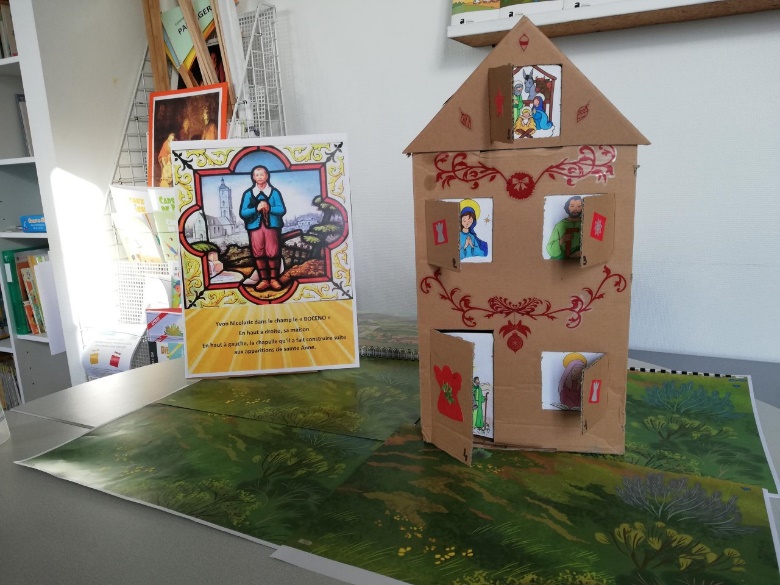 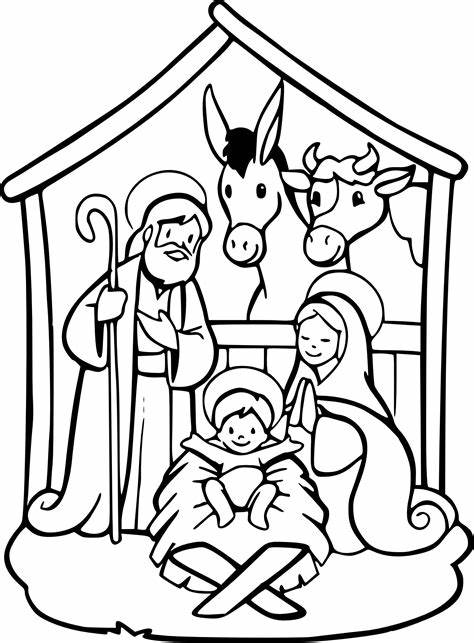 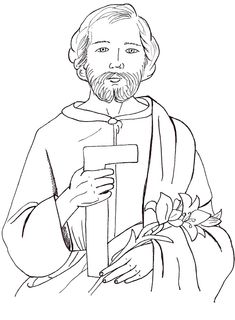 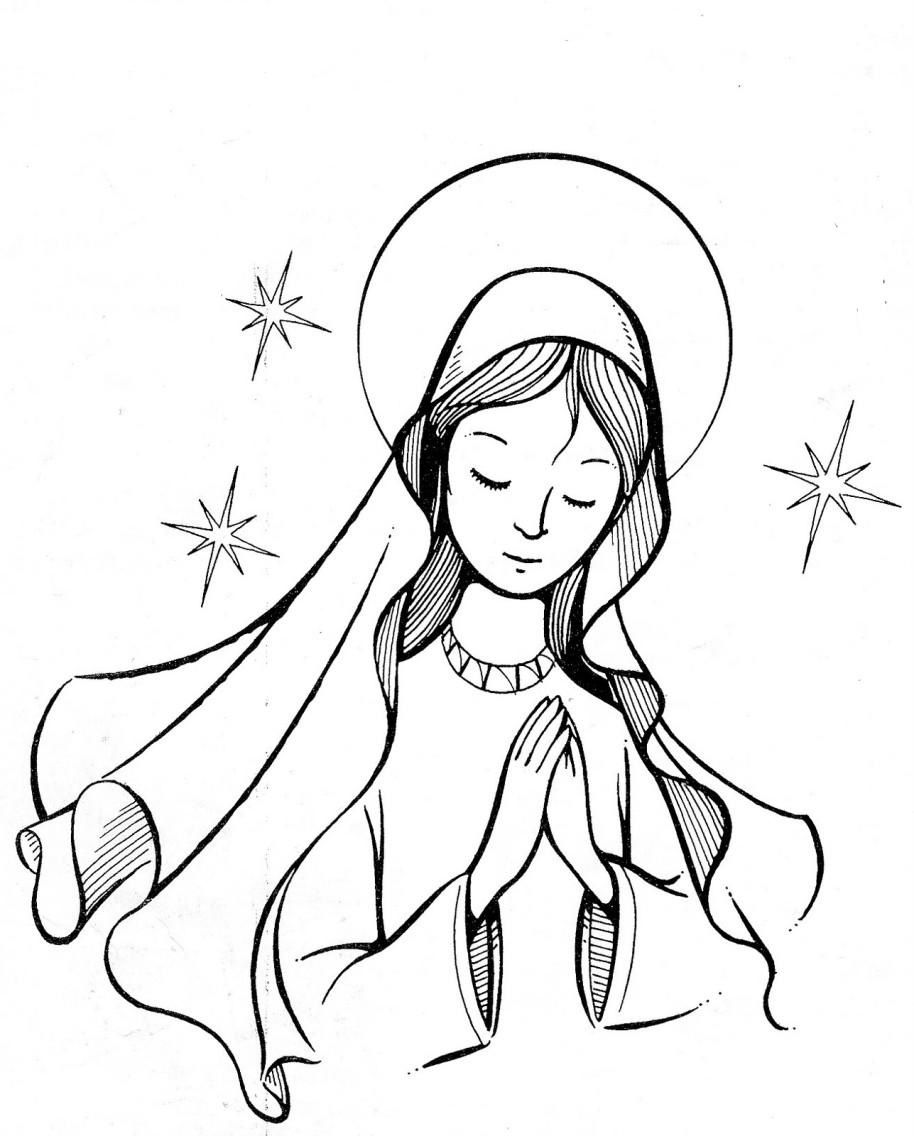 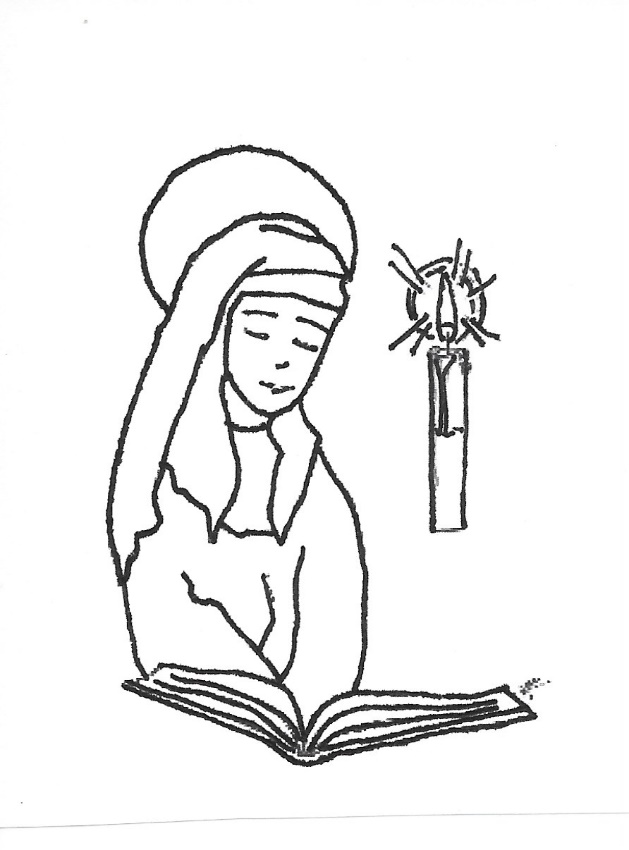 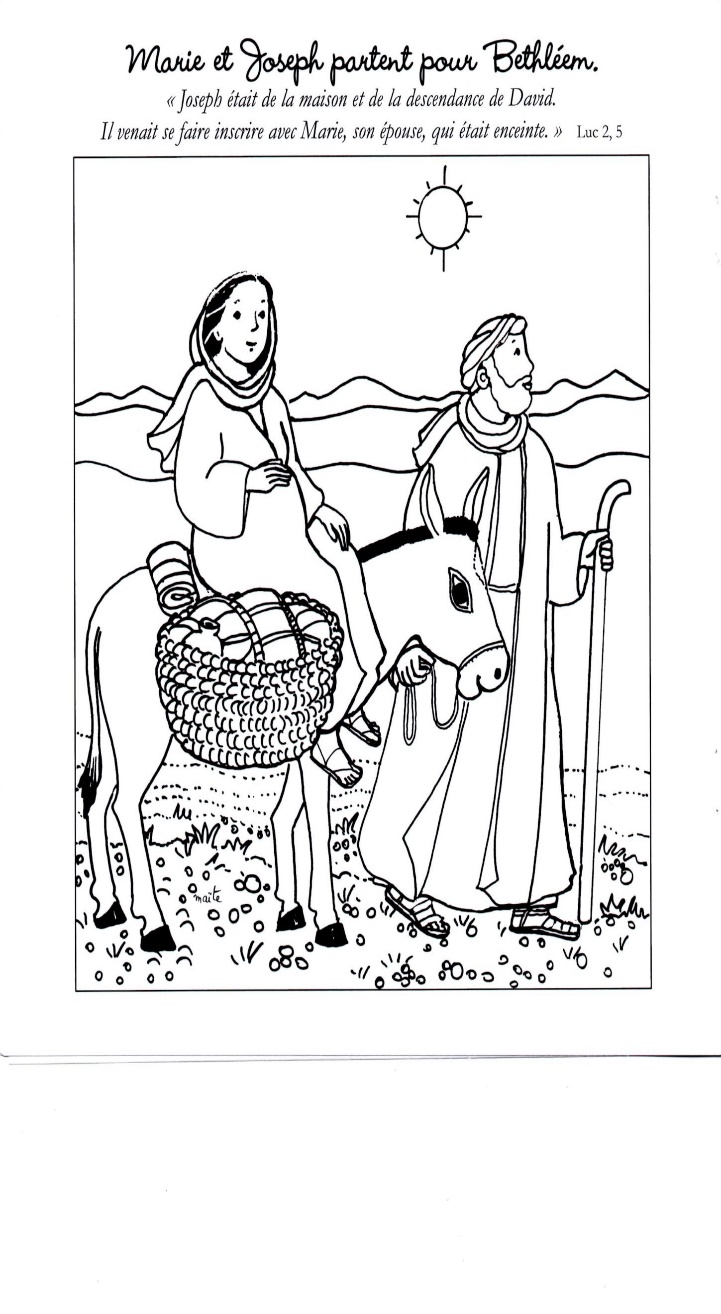 